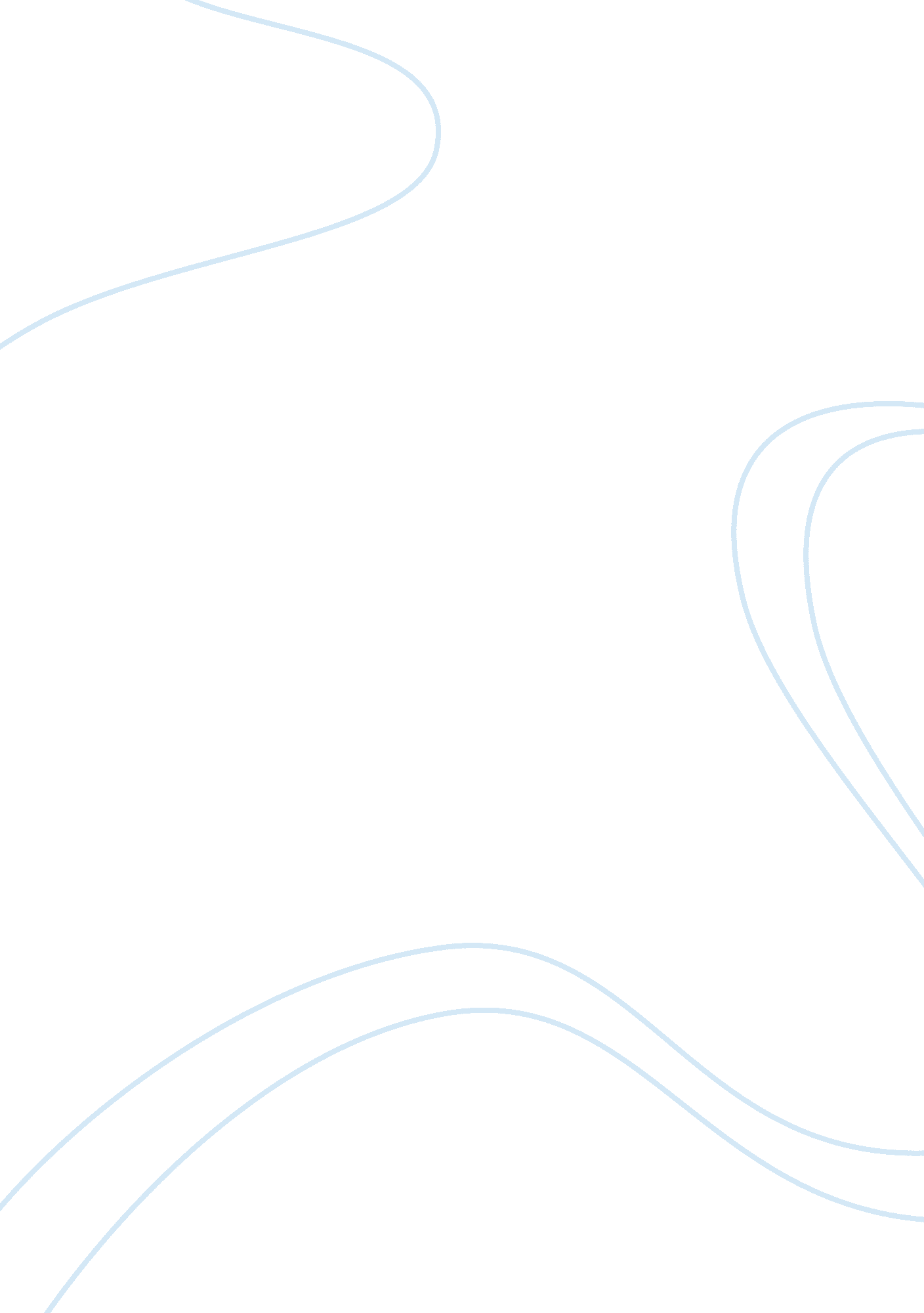 Personality development based on myers briggs assessment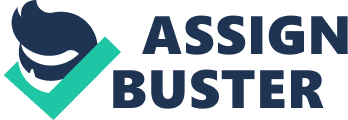 Personality Development Based on Myers Assessment There are two types of people–those who come into a room and say, ‘ Well, here I am!’ and those who come in and say, ‘ Ah, there you are.’ Even though this statement states it gruffly, our general public fundamentally has two principle identity categories. Everybody is aware of those individuals who love to be the life of the gatherings and the individuals who want to watch and reflect to themselves. The main inquiry is which category each individual fit into and how everyone can effectively cooperate with others. I would be taking Myers Briggs assessment to see what kind of personality I might have while also applying it to my career. The results of my MBTI assessment were INFJ which stands for introverted intuitive feeling judging. I looked into more data about the significance of contemplative person and found that they are Very mindful Thoughtful Understanding subtleties Interested in self-information Keeps feelings private Quiet and saved in huge gatherings More amiable around individuals they know Learns through perception They turn out to be effectively embarrassed in the wake of committing an error out in the open I concur with this since I have these qualities, I do all of these. I am much stopped except if around those that I am companions with. I have trouble offering my feelings and emotions to other people. I don’t care for expansive gatherings and if in one will remain towards the back of group. I learn through watching others. This test couldn’t have been any progressively right, it got it impeccable. This data will enable me to be Successful as an instructor, with the MBTI this will enable me to become more acquainted with my client’s identity, so I can more likely help them. I would likewise utilize this appraisal device with my clients, this would give them a superior comprehension of their identity type. This consequently would enable them to understand the attributes and identities they have. The reason for the Myers-Briggs Type Indicator® is to make the hypothesis of mental kinds depicted by C. G. Jung (1921/1971) reasonable and valuable in individuals’ lives. The pith of the hypothesis is that much apparently arbitrary variety in conduct is quite organized and steady, being because of fundamental contrasts in the way people want to utilize their observation and judgment. The MBTI instrument depends on Carl Jung’s thoughts regarding discernment and judgment, and the frames of mind in which these are utilized in various sorts of individuals. The point of the MBTI instrument is to distinguish, from self-report of effortlessly perceived responses, the fundamental inclinations of individuals concerning discernment and judgment, with the goal that the impacts of every inclination, separately and in mix, can be set up by research and put into handy use. ADLERS TECHNIQUES To build up a treatment plan for a child that has come into my office because of actions going on in the home based on Adler’s identity hypothesis; I would initially take a look at the explicit practices the child has appeared to be demonstrating. In this occurrence the kid was resisting, having hissy fits and hitting their siblings. I would then assess the kid’s situation in the birth arrange in correlation with their siblings. For example, if the child was the middle child, additionally out of all boys. According to Adler’s review of birth arrange trademark, the middle child is “ sandwiched” in. This child may feel crushed out of a place of benefit and centrality. (“ Adlerian Overview of Birth Order Characteristics”). The way that the child is a piece of a group of all young men can likewise prompt the conduct issues. According to the birth arrange diagram a child who is a piece of a group of all young men the kid may profit by relegated job or challenge it vigorously (“ Adlerian Overview of Birth Order Characteristics”). Based on the accompanying components of the child being from a group of all young men, the center tyke and the practices that conveyed the kid to my office, I would state that it appears just as the kid might manage a mediocrity complex. In respects to the Inferior unpredictable, as indicated by Alfred Adler, a person’s overstated sentiments of individual inadequacy that outcome from an overpowering feeling of powerlessness or some experience that abandons the person in question feeble (Personality: Classic speculations and present day inquire about, 2012). I would likewise say the child has an animosity drive dependent on the kid’s resistance, having fits and hitting their siblings. The Aggression Drive is an idea that an individual is headed to lash out against the powerlessness to accomplish or ace something, as a response to saw vulnerability (Personality: Classic speculations and current research, 2012). In treating the child, I would initially begin at the data organize by social event pertinent data about the issues and the historical backdrop of them. The dialog would be about their youth circumstance, memories, and dreams. From this I would make a starter theory about the child’s inadequacy feeling and their way of life. From my discoveries through discourse with the patient I would move towards the consolation organize. Amid this stage I would recognize the bravery in what the kid has effectively done, this could be as straightforward as not hitting their siblings. From here we can cooperate to investigate little advances that the kid could take to acquire mettle. Through attempting these new practices and understanding the positive result the kid’s fearlessness develops. As the youngster valor develops, I would advance the network feeling stage. We have now vanquished numerous hindrances in treatment and the kid currently has a superior sentiment of themselves. This would prompt emotions that will reach out to interface other individuals. The kid will participate and add to their prosperity. As sentiments of network builds up, the kid will be inspired to do their best seeing someone and work. In conclusion, the MBTI was helpful in getting to identity types. it demonstrated to me that my goals to wind up a counselor are right and indicated me areas in which I have to focus on. Jung’s identity hypothesis was valuable in clarifying my identity type, and I discovered his hypothesis advantageous. while making a treatment plan birch’s hypothesis on birth arrange gives an applicable source to frame fundamental thoughts on why children act in a specific way. his speculations are humanistic and can give helpful data when building up a treatment plan for a child.          References Personality test based on Jung and Briggs Myers typology. (n. d.). Retrieved March 15, 2015, . Friedman, H. S. (2013). Personality: Classic Theories and Modern Research . Library of Congress Cataloging. Mccaulley, M. H. (1990). The Myers-Briggs type indicator. THE MYERS-BRIGGS TYPE INDICATOR: A MEASURE FOR INDIVIDUALS AND GROUPS , 181. 